N. 00602/2014 REG.PROV.CAU.N. 00876/2014 REG.RIC.           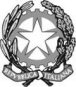 REPUBBLICA ITALIANAIl Tribunale Amministrativo Regionale per il Lazio(Sezione Terza Bis)ha pronunciato la presenteORDINANZAsul ricorso numero di registro generale 876 del 2014, proposto da: Walter Gallese, rappresentato e difeso dagli avv. Michele Bonetti, Santi Delia, con domicilio eletto presso Michele Bonetti in Roma, via S. Tommaso D'Aquino, 47; controUniversita' degli Studi di Roma La Sapienza, rappresentato e difeso per legge dall'Avvocatura dello Stato, domiciliataria ope legis in Roma, via dei Portoghesi, 12; Ministero dell'Istruzione dell'Universita' e della Ricerca; per l'annullamentoprevia sospensione dell'efficacia,del provvedimento di rigetto istanza di iscrizione al II° anno presso il corso di laurea in medicina e chirurgia presso l’Università “La Sapienza di Roma”Visti il ricorso e i relativi allegati;Visto l'atto di costituzione in giudizio di Universita' degli Studi di Roma La Sapienza;Vista la domanda di sospensione dell'esecuzione del provvedimento impugnato, presentata in via incidentale dalla parte ricorrente;Visto l'art. 55 cod. proc. amm.;Visti tutti gli atti della causa;Ritenuta la propria giurisdizione e competenza;Relatore nella camera di consiglio del giorno 6 febbraio 2014 la dott.ssa Ines Simona Immacolata Pisano e uditi per le parti i difensori come specificato nel verbale;Visto il decreto monocratico n.399/2014; ritenuto che sussistono i presupposti per confermare il decreto cautelare suindicato; P.Q.M.Il Tribunale Amministrativo Regionale per il Lazio (Sezione Terza Bis), accoglie l’istanza e per l'effetto, a conferma del suindicato decreto cautelare, dispone l’ammissione del ricorrente al II anno del corso di studi in medicina e chirurgia; fissa per la trattazione di merito del ricorso l'udienza pubblica del 1 dicembre 2014.Compensa le spese della presente fase cautelare. La presente ordinanza sarà eseguita dall'Amministrazione ed è depositata presso la segreteria del tribunale che provvederà a darne comunicazione alle parti.Così deciso in Roma nella camera di consiglio del giorno 6 febbraio 2014 con l'intervento dei magistrati:Paolo Restaino, Presidente FFPierina Biancofiore, ConsigliereInes Simona Immacolata Pisano, Consigliere, EstensoreDEPOSITATA IN SEGRETERIAIl 07/02/2014IL SEGRETARIO(Art. 89, co. 3, cod. proc. amm.)L'ESTENSOREIL PRESIDENTE